ФИНАНСИЈСКИ  ИЗВЕШТАЈ  ПРЕДШКОЛСКЕ                      УСТАНОВЕ„МОРАВСКИ ЦВЕТ“ ЖАБАРИ ЗА 2023.ГОДИНУ.	ФИНАНСИЈСКИ ИЗВЕШТАЈ ПРЕДШКОЛСКЕ               УСТАНОВЕ „ МОРАВСКИ ЦВЕТ“ ЖАБАРИ ЗА 2023.ГОДИНУ.	Приход од стране Министраства просветеприказан као приход из буџета                                                                                                       Приход од стране родитеља – приказан као приход из буџета ЛС                      Боловања преко 30 дана.                                                                                              521.000ПРИХОД ИЗ БУЏЕТА ( сва средства) :        31.539.000  + 521.000                                        Промет свих средстава врши се преко локалне самоуправе.                        Финансијски  извештај за 2023.годину , усвојен је  на седници Управног одбора  20.02.2024.године.Приходи од родитеља је СО Жабари приказала заједно као приход из буџета , осим прихода од републике за припремни предшколски програм који је приказан одвојено. На посебној табели приказани су планирани расходи у износу од  1.200.000 динара на име преноса по решењима Општинске управе Жабари. Саставни део финансијског плана је план прихода  и расход у износу од 1.200.000 динара.				Председник Управног одбора 20 .2.2024.године.                						        Рената Тодоровић     Бр: 69		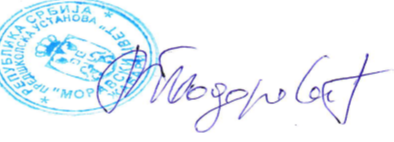 